УТВЕРЖДЕНО:ПРИКАЗот  28.08.2020№  СЭД 265-01-07-112График доступа педагогов к сети интернет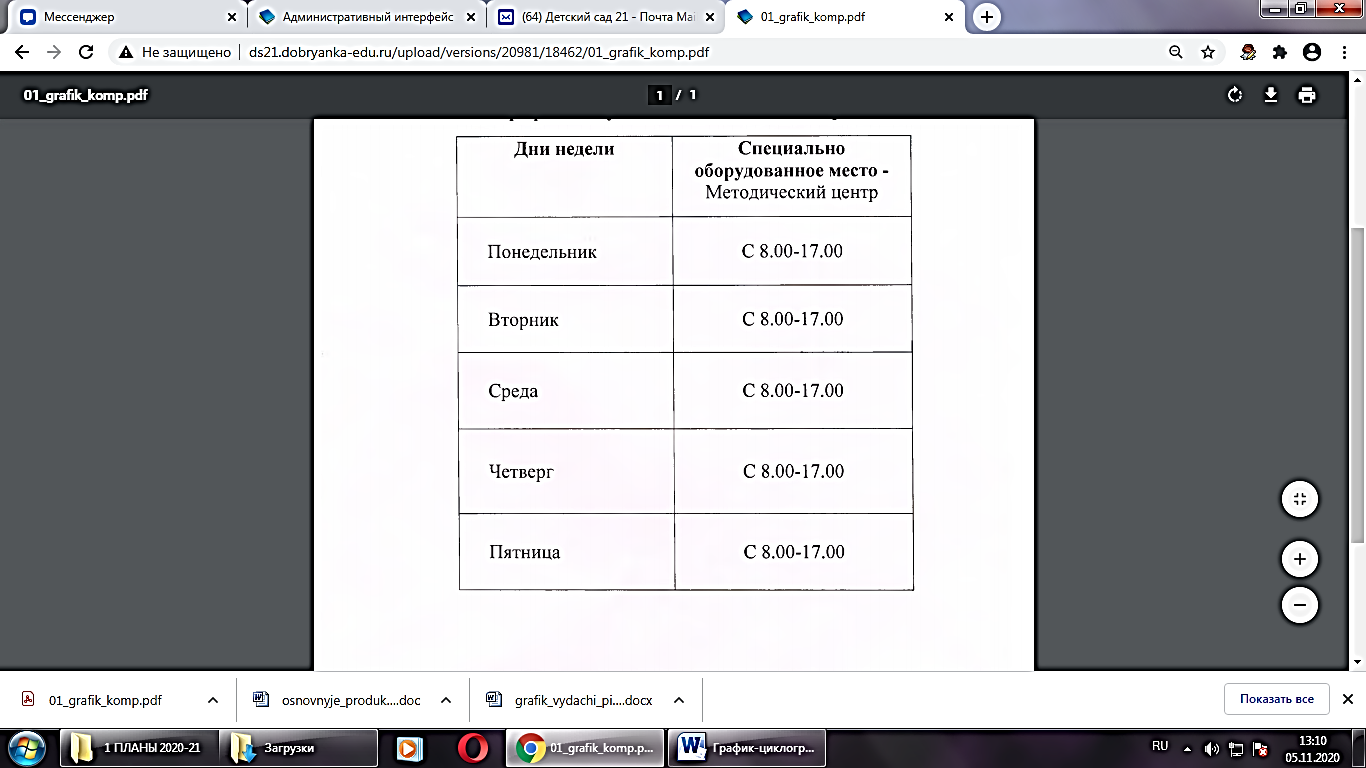 